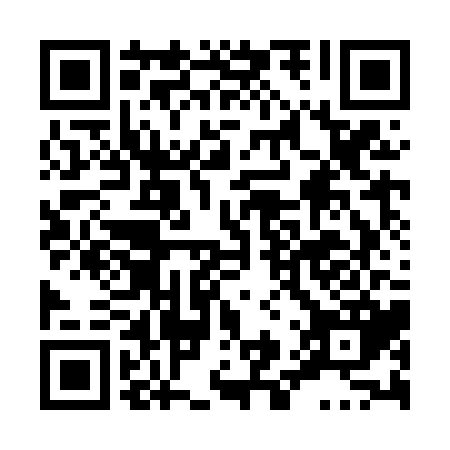 Prayer times for Greenleys Corners, Ontario, CanadaWed 1 May 2024 - Fri 31 May 2024High Latitude Method: Angle Based RulePrayer Calculation Method: Islamic Society of North AmericaAsar Calculation Method: HanafiPrayer times provided by https://www.salahtimes.comDateDayFajrSunriseDhuhrAsrMaghribIsha1Wed4:306:021:096:088:169:482Thu4:286:011:096:098:179:503Fri4:265:591:096:108:189:524Sat4:255:581:086:108:199:535Sun4:235:571:086:118:219:556Mon4:215:551:086:128:229:577Tue4:195:541:086:128:239:588Wed4:175:531:086:138:2410:009Thu4:165:521:086:148:2510:0210Fri4:145:501:086:148:2610:0311Sat4:125:491:086:158:2710:0512Sun4:105:481:086:168:2910:0713Mon4:095:471:086:168:3010:0814Tue4:075:461:086:178:3110:1015Wed4:055:451:086:188:3210:1216Thu4:045:441:086:188:3310:1317Fri4:025:431:086:198:3410:1518Sat4:015:421:086:208:3510:1619Sun3:595:411:086:208:3610:1820Mon3:585:401:086:218:3710:2021Tue3:565:391:086:218:3810:2122Wed3:555:381:086:228:3910:2323Thu3:545:371:096:238:4010:2424Fri3:525:361:096:238:4110:2625Sat3:515:361:096:248:4210:2726Sun3:505:351:096:248:4310:2827Mon3:495:341:096:258:4410:3028Tue3:485:341:096:258:4510:3129Wed3:465:331:096:268:4610:3330Thu3:455:321:096:268:4710:3431Fri3:445:321:106:278:4810:35